Протокол № 5Педагогический советГБУ ДО ДДТ Курортного района Санкт-Петербурга «На реке Сестре»от 11.11.2019«Рассмотрение локальных актов платных образовательных услуг»Место проведения: театральный зал ГБУ ДО ДДТ Курортного района Санкт-Петербурга «На реке Сестре»Присутствовали: 30 человекПовестка дня:Рассмотрение и принятие дополнительной образовательной программы на платной основе: «Специальная физическая подготовка танцоров».По вопросу слушали директора ГБУ ДО ДДТ Курортного района Санкт-Петербурга «На реке Сестре» Куканову М.В.:Марина Владимировна ознакомила присутствующих с Программой по платной образовательной услуге «Специальная физическая подготовка танцоров». Программа составлена в соответствии с СанПин.Программа принимается в связи с приемом на работу по совместительству педагога дополнительного образования Ли Киры Романовны.Ли К.Р. будет осуществлять реализацию программы «Специальная физическая подготовка танцоров» художественной направленности в шести группах.Программа рассчитана на один год обучения, объемом 72 часа.Голосовали:«За» - единогласно«Против» - нет«Воздержалось» - нет.Решение Педагогического совета:После обсуждения принято следующее решение:Принять Дополнительную образовательную программу «Специальная физическая подготовка танцоров», к реализации на платной основе.Приложение: Дополнительная образовательная программа «Специальная физическая подготовка танцоров».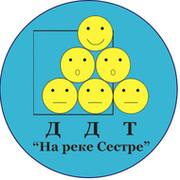 Администрация Курортного района Санкт-ПетербургаГосударственное бюджетное учреждение дополнительного образованияДом детского творчества Курортного района Санкт-Петербурга«На реке Сестре»